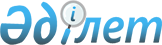 Мемлекеттік биліктің тармақтары арасында өкілеттіктерді қайта бөлу мәселелері жөніндегі жұмыс тобы туралы
					
			Күшін жойған
			
			
		
					Қазақстан Республикасы Президентінің 2017 жылғы 11 қаңтардағы № 140 өкімі. Күші жойылды - Қазақстан Республикасы Президентінің 2017 жылғы 20 қазандағы № 568 Жарлығымен
      Ескерту. Күші жойылды - ҚР Президентінің 20.10.2017 № 568 Жарлығымен.
      Республикалық баспасөзде
      мазмұны жариялануға тиіс
      1. Мемлекеттік биліктің тармақтары арасында өкілеттіктерді қайта бөлу мәселелері жөніндегі ұсыныстарды тұжырымдау мақсатында Жұмыс тобы мынадай құрамда құрылсын:
            Жақсыбеков               - Қазақстан Республикасының Президенті
            Әділбек Рыскелдіұлы        Әкімшілігінің Басшысы, Жұмыс тобының
                                       жетекшісі
      Жұмыс тобының мүшелері:
            Асанов                   - Қазақстан Республикасының
            Жақып Қажманұлы            Бас Прокуроры
            Бекетаев                 - Қазақстан Республикасының
            Марат Бақытжанұлы          Әділет министрі
            Громов                   - Қазақстан Республикасының Парламенті
            Сергей Николаевич          Сенаты Төрағасының орынбасары
            Донақов                  - Қазақстан Республикасы Президенті
            Талғат Советбекұлы         Әкімшілігі Басшысының орынбасары
            Жалаири                  - Д.А.Қонаев атындағы Еуразиялық заң
            Өмірәлі Шақарапұлы         академиясының ректоры
            Исимбаева                - Қазақстан Республикасы Парламенті
            Гүлмира Истайбекқызы       Мәжілісі Төрағасының орынбасары
            Қаудыров                 - Қазақ гуманитарлық заң университеті
            Төлеш Ерденұлы             Азаматтық-құқықтық зерттеулер
                                       ғылыми-зерттеу институтының
                                       директоры
            Мәми                     - Қазақстан Республикасы Жоғарғы
            Қайрат Әбдіразақұлы        Сотының Төрағасы
            Мұқашев                  - "Қазақстан заңгерлер одағы"
            Рақмет Желдібайұлы         республикалық қоғамдық бірлестігінің
                                       төрағасы
            Рогов                    - Қазақстан Республикасы
            Игорь Иванович             Конституциялық Кеңесінің Төрағасы
            Федотова                 - Қазақстан Республикасы Президентінің
            Зинаида Леонтьевна         жанындағы Мемлекеттік басқару
                                       академиясының профессоры.
      2. Жұмыс тобы бір ай мерзімде мемлекеттік биліктің тармақтары арасында өкілеттіктерді қайта бөлу мәселелері жөніндегі ұсыныстарды тұжырымдап, енгізсін.
					© 2012. Қазақстан Республикасы Әділет министрлігінің «Қазақстан Республикасының Заңнама және құқықтық ақпарат институты» ШЖҚ РМК
				
Қазақстан Республикасының
Президенті
Н.Назарбаев